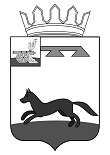 СОВЕТ ДЕПУТАТОВХИСЛАВИЧСКОГО ГОРОДСКОГО ПОСЕЛЕНИЯ ХИСЛАВИЧСКОГО РАЙОНА СМОЛЕНСКОЙ ОБЛАСТИРЕШЕНИЕот 25.02.2020г.                                                                                                                  №9О внесении изменений в решение «Об установлении размера платы за содержание жилого помещения для собственников жилых помещений, которые не приняли или не реализовали решение о выборе способа управления многоквартирным домом и в отношении которых заключен договор на временное обслуживание» от 28.11.2019. №183Руководствуясь Жилищным кодексом Российской Федерации, постановлением Правительства Российской Федерации от 13.08.2006 № 491 «Об утверждении Правил содержания общего имущества в многоквартирном доме и Правил изменения размера платы за содержание жилого помещения в случае оказания услуг и выполнения работ по управлению, содержанию и ремонту общего имущества в многоквартирном доме ненадлежащего качества и (или) с перерывами, превышающими установленную продолжительность», Совет депутатов Хиславичского городского поселения Хиславичского района Смоленской области РЕШИЛ:1. Внести в решение Совета депутатов Хиславичского городского поселения Хиславичского района Смоленской области «Об установлении размера платы за содержание жилого помещения для собственников жилых помещений, которые не приняли или не реализовали решение о выборе способа управления многоквартирным домом и в отношении которых заключен договор на временное обслуживание» от 28.11.2019г. №183 следующие изменения:- п.1 после слов «согласно приложениям 1, 2, 3, 4, 5. 6, 7, 8.» дополнить пунктами 1.1, 1.2 следующего содержания:«1.1.В размер платы за содержание жилого помещения не включены расходы на оплату коммунальных услуг по содержании общего имущества в многоквартирных домах (далее коммунальные ресурсы, предоставляемые на общедомовые нужды).1.2.Размер платы за коммунальные ресурсы, предоставляемые на общедомовые нужды, для включения в состав платы за содержание жилого помещения, рассчитываются в соответствии с действующим законодательством Российской Федерации.» 2. Настоящее решение вступает в силу с момента опубликования и распространяет свое действие на правоотношения, возникшие с 01 января 2020 года.3. Настоящее решение опубликовать в газете «Хиславичские известия» и разместить на сайте Администрации муниципального образования «Хиславичский район» Смоленской области http://hislav.admin-smolensk.ru в сети Интернет. Глава муниципального образованияХиславичское городское поселениеХиславичского района Смоленской области                                                 О.Б.Маханёк